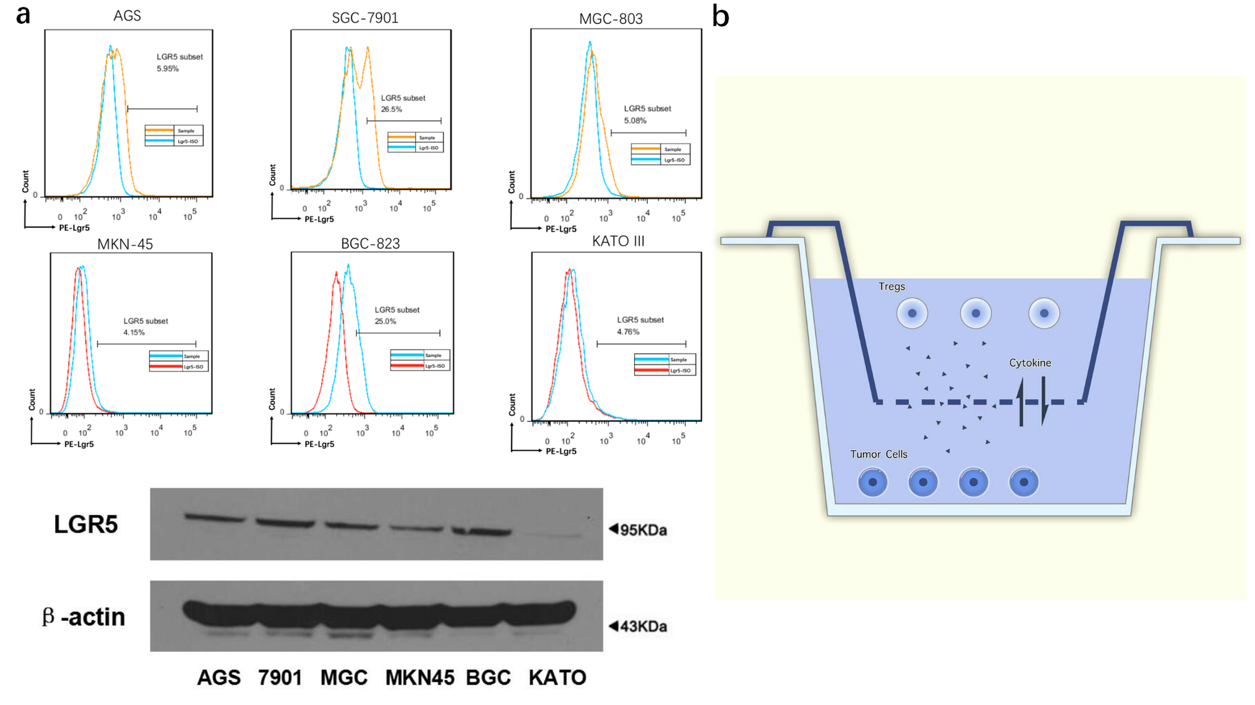 Suppl. Fig. 1. GC cell line selection and treatment. a. Lgr5 expression in different GC cell lines (AGS, SGC-7901, MGC-803, MKN45, BGC-823 and KATO III) determined by flow cytometry and western blot. b. Model of co-culture between Tregs and GC cells used in this study. Abbreviations: GC, gastric cancer; Lrg5, leucine-rich repeat containing G protein-coupled receptor 5.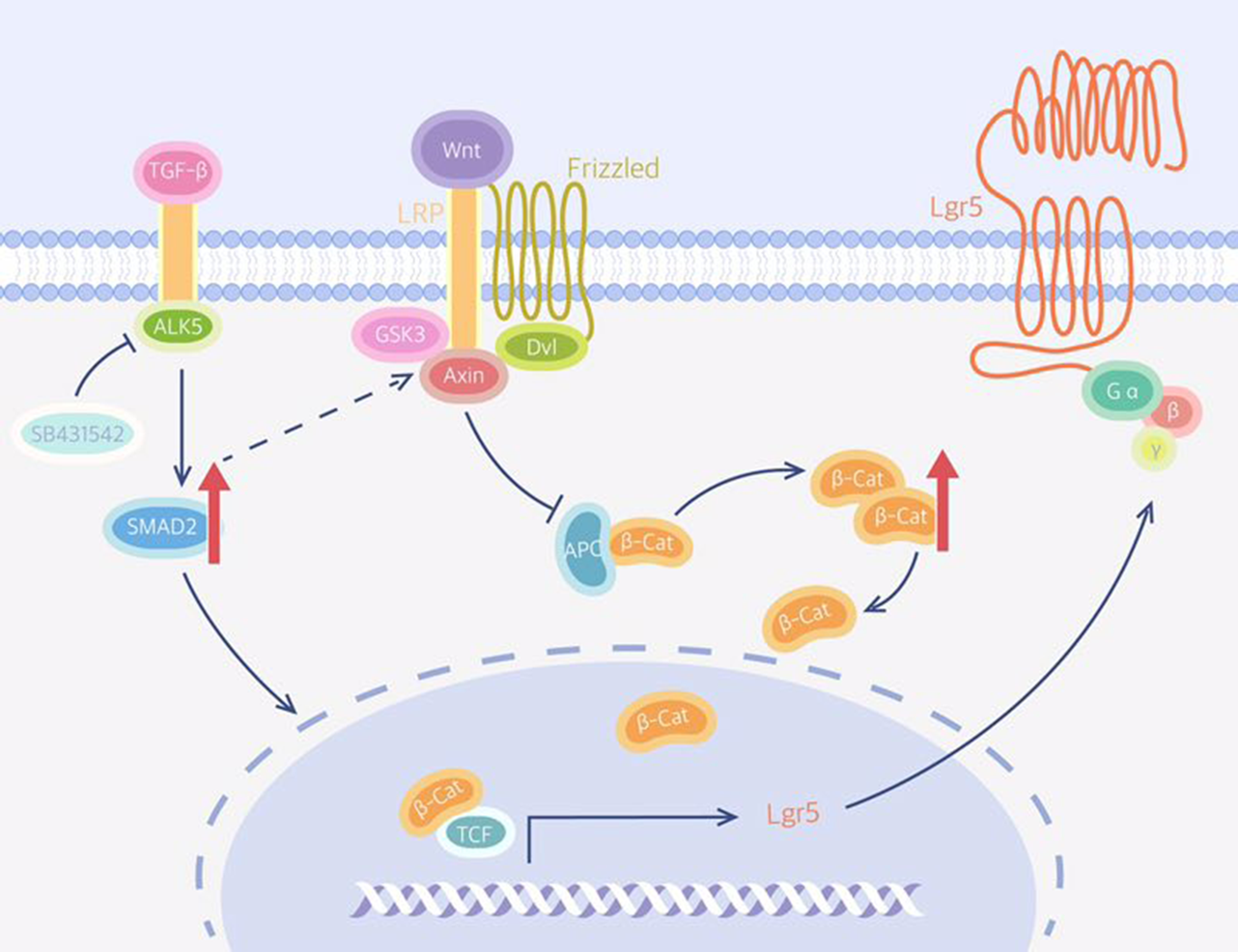 Suppl. Fig. 2. Putative model of TGF-β signaling pathway activation leading to Smad2 upregulation and activation of the canonical Wnt signaling pathway. Recruitment of Axin results in the inactivation of APC destruction complex and subsequent stabilization of β-catenin. β-catenin in turn translocates to the nucleus to bind TCF transcription factors, which leads to the up-regulation of the Wnt target gene Lgr5. Lgr5 encodes a seven-transmembrane protein with a large extracellular domain for ligand binding and a short cytoplasmic tail for coupling to G proteins. Abbreviations: APC, adenomatous polyposis coli; Lrg5, leucine-rich repeat containing G protein-coupled receptor 5; TCF, T cell factor, TGF-1, transforming growth factor beta 1.